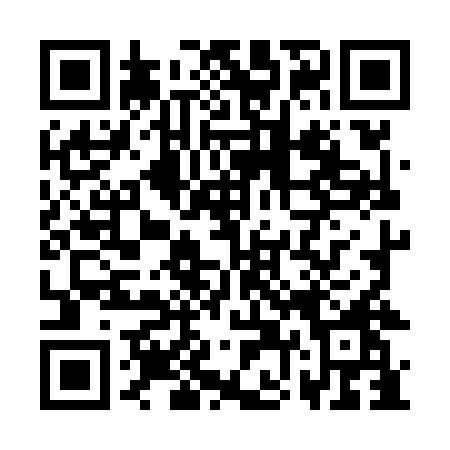 Ramadan times for Arqua Polesine, ItalyMon 11 Mar 2024 - Wed 10 Apr 2024High Latitude Method: Angle Based RulePrayer Calculation Method: Muslim World LeagueAsar Calculation Method: HanafiPrayer times provided by https://www.salahtimes.comDateDayFajrSuhurSunriseDhuhrAsrIftarMaghribIsha11Mon4:554:556:3212:234:256:146:147:4612Tue4:534:536:3112:234:266:166:167:4813Wed4:514:516:2912:224:276:176:177:4914Thu4:494:496:2712:224:286:186:187:5015Fri4:474:476:2512:224:296:196:197:5216Sat4:454:456:2312:224:316:216:217:5317Sun4:434:436:2112:214:326:226:227:5518Mon4:414:416:1912:214:336:236:237:5619Tue4:394:396:1712:214:346:256:257:5820Wed4:374:376:1612:204:356:266:267:5921Thu4:354:356:1412:204:366:276:278:0022Fri4:334:336:1212:204:376:296:298:0223Sat4:304:306:1012:194:386:306:308:0324Sun4:284:286:0812:194:386:316:318:0525Mon4:264:266:0612:194:396:326:328:0626Tue4:244:246:0412:194:406:346:348:0827Wed4:224:226:0212:184:416:356:358:0928Thu4:204:206:0112:184:426:366:368:1129Fri4:184:185:5912:184:436:376:378:1230Sat4:164:165:5712:174:446:396:398:1431Sun5:135:136:551:175:457:407:409:151Mon5:115:116:531:175:467:417:419:172Tue5:095:096:511:165:477:427:429:193Wed5:075:076:491:165:487:447:449:204Thu5:055:056:481:165:497:457:459:225Fri5:025:026:461:165:497:467:469:236Sat5:005:006:441:155:507:487:489:257Sun4:584:586:421:155:517:497:499:278Mon4:564:566:401:155:527:507:509:289Tue4:544:546:381:155:537:517:519:3010Wed4:514:516:371:145:547:537:539:32